ANEXO IIINSTRUÇÕES DE CADASTROPrograma Rede de Extensão – UFU em CasaDa produção do material:O material deve ser produzido abarcando temáticas que se relacionem à pandemia (COVID-19) ou sobre temáticas de interesse público no campo da: saúde, cultura, direitos humanos e justiça, educação, esporte e lazer, meio ambiente, tecnologia e trabalho.Quem pode produzir? Docentes da UFUTécnicos administrativos da UFU.Discentes – contanto que tenha na equipe um coordenador responsável: docente ou técnico administrativo da UFUComunidade externa – contanto que tenha na equipe um coordenador responsável: docente ou técnico administrativo da UFU.O que pode ser abordado? Temáticas de interesse público que se relacionem, ou não, com a pandemia.As abordagens devem se pautar em conhecimentos científicos, porém, com linguagem acessível à população em geral.Dicas gerais que possam contribuir com a comunidade diante do cenário vivido (isolamento social, home office) e outros tópicos voltados a esse eixo de discussão.Como sua área (multidisciplinar) tem enfrentado o atual cenário.Aborde, caso tenha vivenciado ou vivencie, algo dentro do seu projeto de extensão que possa ser um diferencial ou contribuir no atual cenário de crise na saúde pública.Demonstre como sua área e/ou seu projeto de extensão pode contribuir com os vários outros segmentos após o período pandêmico.Quais os formatos e extensões devo enviar?A) Fotos e/ou imagensDeverão ser encaminhadas em formato: JPG. JPEG. ou PNG.B) Cartilha e/ou InformativosDeverão ser encaminhados em formato: PDF e inserir obrigatoriamente as logos da Proexc e do programa Rede de Extensão #UFUemCasa, disponível em ANEXO III.C) Vídeos via celularPara uma melhor produção, siga as orientações:Limpe as lentes da câmera antes da gravação;Se possível (depende do objeto do seu trabalho), durante a gravação, segure o aparelho com as duas mãos e/ ou suporte de estabilidade;Grave em local silencioso e bem iluminado;Formato: Coloque o aparelho na posição horizontal e no formato 16 por 9.Duração e tamanho: somente até 03 minutos e no máximo 20MB.Observação: Caso o autor proponha algum material que exceda o tamanho máximo de 20MB, será necessário envio via Wetransfer como seguem as instruções abaixo:Passo 1: Acesse o site: https://wetransfer.com/Passo 2: Selecione o arquivo a ser enviado através da opção + Adicionar FICHEROS.Passo 3: Insira o endereço de e-mail divulgacao@proex.ufu.brPasso 4: Insira o seu e-mail pessoal.Passo 5: No campo mensagem coloque: “Rede de extensão UFU em casa” e o nome da proposta de conteúdo a ser enviada.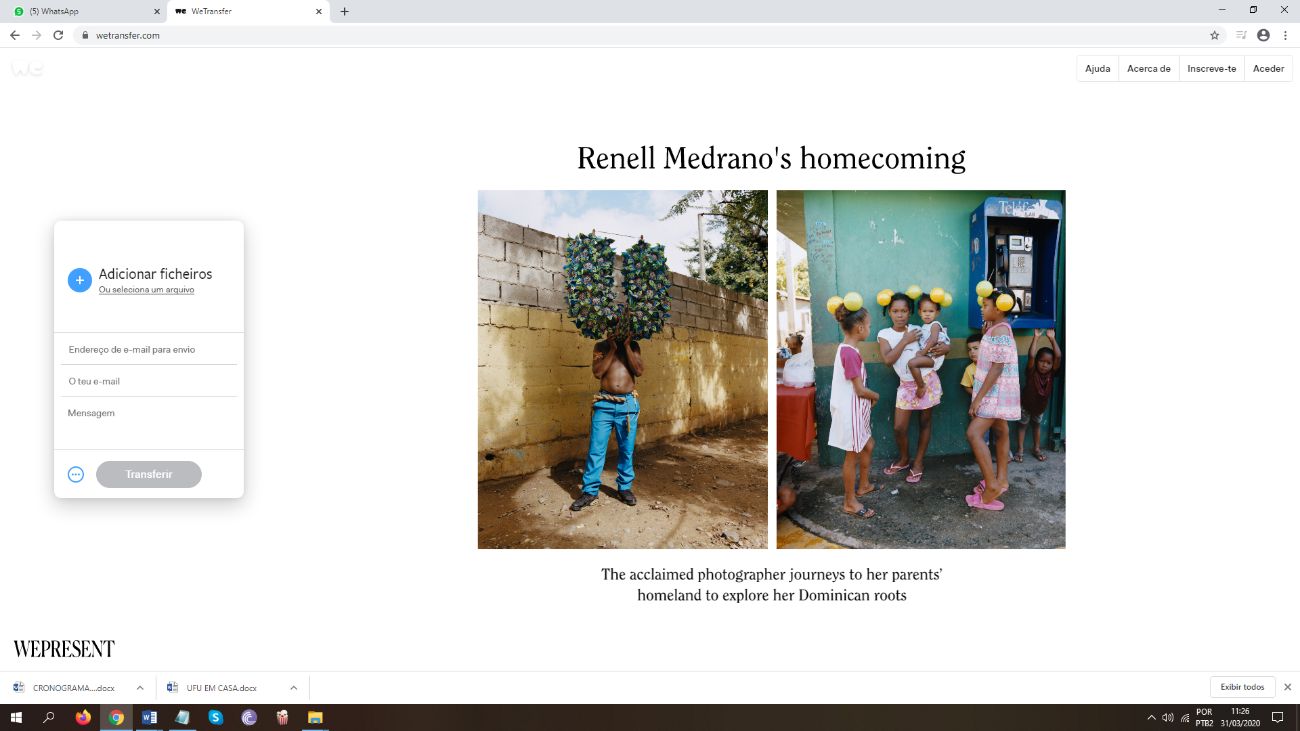 Passo 6: Clique em transferir e aguarde a confirmação de envio.